一、培养目标培养热爱祖国，拥护中国共产党的领导，拥护社会主义制度，遵纪守法，品德良好，具有服务国家服务人民的社会责任感，掌握本学科坚实的基础理论和系统的专业知识，具有创新精神、创新能力和从事科学研究、教学、管理等工作能力的高层次学术型专门人才以及具有较强解决实际问题的能力、能够承担专业技术或管理工作、具有良好职业素养的高层次应用型专门人才。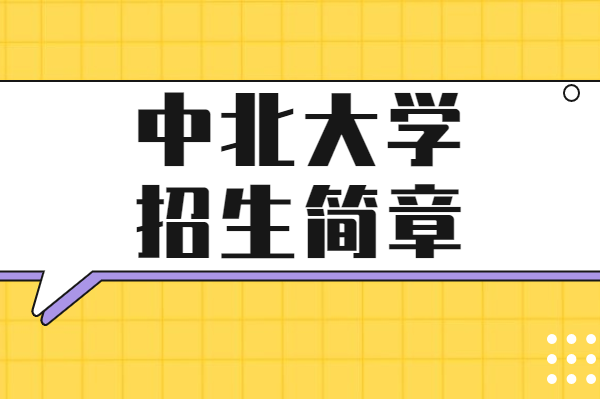 二、基本原则按需招生、全面衡量、择优录取、宁缺毋滥。三、招生计划  中北大学2021年硕士招生学科（类别）、专业（领域）、计划招生人数及初试、复试科目等详见《中北大学2021年硕士研究生招生目录》。全日制各招生学科（类别）、专业（领域）均招收定向、非定向硕士研究生，非全日制各招生专业全部为专业学位硕士专业且原则上只招收在职定向就业人员，各招生学科（类别）、专业（领域）均招收退役大学生士兵专项计划考生。各招生学科（类别）、专业（领域）实际招生人数将依据教育部届时下达的招生指标数及各学科（类别）、专业（领域）的培养能力等适当调整。四、学制及奖助政策中北大学硕士研究生的学制为3年。为了更好地支持硕士研究生完成学业，提高硕士研究生待遇水平，中北大学在遵循国家相关政策的基础上建立了多元奖助体系，包括国家助学金、国家奖学金、学业奖学金、综合奖学金、单项奖学金、推免生补助等并设有研究生科技立项经费、提供“助管”“助研”等岗位，具体办法详见中北大学研究生院网站（http://grs.nuc.edu.cn）。五、报考条件（一）报名参加全国硕士研究生招生考试的人员，须符合下列条件：1、中华人民共和国公民。2、拥护中国共产党的领导，品德良好，遵纪守法。3、身体健康状况符合国家规定的体检要求。4、考生学业水平必须符合下列条件之一：（1）国家承认学历的应届本科毕业生（含普通高校、成人高校、普通高校举办的成人高等学历教育应届本科毕业生）及自学考试和网络教育届时可毕业本科生。考生录取当年入学前必须取得国家承认的本科毕业证书，否则录取资格无效。（2）具有国家承认的大学本科毕业学历的人员。（3）已获硕士、博士学位的人员。在校研究生报考须在报名前征得所在培养单位同意。（二）报名参加工程管理硕士中的项目管理[代码为125602]专业学位全国硕士研究生招生考试的人员，须符合下列条件：（1）符合报考条件（一）中1、2、3各项的要求。（2）大学本科毕业后有3年以上工作经验的人员；或获得硕士学位或博士学位后有2年以上工作经验的人员。六、报名报名包括网上报名和网上确认（现场确认）两个阶段。所有参加硕士研究生招生考试的考生均须进行网上报名，并在网上或到报考点现场确认网报信息和采集本人图像等相关电子信息，同时按规定缴纳报考费。应届本科毕业生原则上应选择就读学校所在地省级教育招生考试机构指定的报考点办理网上报名和网上确认（现场确认）手续；其他考生应选择工作或户口所在地省级教育招生考试机构指定的报考点办理网上报名和网上确认（现场确认）手续。（一）网上报名1、网上报名时间为2020年10月10日至10月31日，每天9:00到22:00。网上预报名时间为2020年9月24日至9月27日，每天9:00到22:00。2、考生应在规定时间登录“中国研究生招生信息网”（公网网址：https://yz.chsi.com.cn/，教育网址：http://yz.chsi.cn，以下简称“研招网”）浏览报考须知，并按教育部、省级教育招生考试机构、报考点以及中北大学的网上公告要求报名。报名期间，考生可自行修改网上报名信息或重新填报报名信息，但一位考生只能保留一条有效报名信息。逾期不再补报，也不得修改报名信息。3、考生报名时只填报一个专业。待考试结束，教育部公布考生进入复试的初试成绩基本要求后，考生可通过“研招网”调剂服务系统了解中北大学的调剂办法、计划余额等信息，并按相关规定自主多次平行填报多个调剂志愿。4、考生应如实填写学习情况和提供真实材料。5、考生要准确填写本人所受奖惩情况，特别是要如实填写在参加普通和成人高等学校招生考试、全国硕士研究生招生考试、高等教育自学考试等国家教育考试过程中因违纪、作弊所受处罚情况。对弄虚作假者，将按照《国家教育考试违规处理办法》《普通高等学校招生违规行为处理暂行办法》严肃处理。6、报名期间将对考生学历（学籍）信息进行网上校验，考生可上网查看学历（学籍）校验结果。考生也可在报名前或报名期间自行登录“中国高等教育学生信息网”（网址：https://www.chsi.com.cn）查询本人学历（学籍）信息。未能通过学历（学籍）网上校验的考生应在网上或现场确认前完成学历（学籍）核验，否则将取消报考资格。7、报考“退役大学生士兵”专项硕士研究生招生计划的考生，应为高校学生应征入伍退出现役，且符合硕士研究生报考条件者〔高校学生指全日制普通本科、研究生、第二学士学位的应（往）届毕业生、在校生和入学新生，以及成人高校招收的普通本科应（往）届毕业生、在校生和入学新生，下同〕。考生报名时应当选择填报退役大学生士兵专项计划，并按要求填报本人入伍前的入学信息以及入伍、退役等相关信息。8、国防生和现役军人报考中北大学，应当事先认真阅读了解中北大学有关报考要求，遵守保密规定，按照规定填报报考信息。不明之处应当事先与中北大学研究生招生办公室联系。9、考生应当认真了解并严格按照报考条件及相关政策要求选择填报志愿。因不符合报考条件及相关政策要求，造成后续不能现场确认、考试、复试或录取的，后果由考生本人承担。10、考生应当按要求准确填写个人网上报名信息并提供真实材料。考生因网报信息填写错误、填报虚假信息而造成不能考试、复试或录取的，后果由考生本人承担。11、具有推荐免试资格的考生，须在国家规定时间内登录“全国推荐优秀应届本科毕业生免试攻读研究生信息公开暨管理服务系统”（网址：http://yz.chsi.com.cn/tm）填报志愿。已被招生单位接收的推免生，不得再报名参加当年硕士研究生招生考试，否则取消推免录取资格。（二）网上确认（现场确认）1、所有考生（不含推免生）均应当在规定时间内在网上或到报考点指定地点现场核对并确认各自网上报名信息，逾期不再补办。网上确认（现场确认）时间由各省级教育招生考试机构根据国家招生工作安排和本地区报考组织情况自行确定和公布。2、考生网上确认（现场确认）应当提交本人居民身份证、学历学位证书（应届本科毕业生持学生证）和网上报名编号，由报考点工作人员进行核对。报考“退役大学生士兵”专项硕士研究生招生计划的考生还应当提交本人《入伍批准书》和《退出现役证》。3、所有考生均应当对本人网上报名信息进行认真核对并确认。报名信息经考生确认后一律不作修改，因考生填写错误引起的一切后果由其自行承担。4、考生应当按规定缴纳报考费。山西考生的报考费继续实行网上缴纳：考生提交报考信息后，在网上报名截止日期（2020年10月31日）前，以“网上支付”方式缴纳报考费（请勿重复缴费），收到缴费成功信息后，方可在规定时间网上确认（现场确认）。5、考生应当按报考点规定配合采集本人图像等相关电子信息。（三）注意事项1、对于不符合报名条件或在报考时采取弄虚作假手段，提供虚假信息的考生，一经发现，不论何时，中北大学均将取消其复试或录取资格；2、通讯地址（省、市、县、地址、邮编、联系电话、姓名等）主要用于寄发录取通知书等有关材料，考生务必详尽、准确、认真填写，且须在2021年9月前有效，如因地址错误而出现投递失误等情况，由考生自己负责。七、初试（一）考生应当在2020年12月19日至12月28日期间，凭网报用户名和密码登录“研招网”自行下载打印《准考证》。《准考证》使用A4幅面白纸打印，正、反两面在使用期间不得涂改或书写。考生凭下载打印的《准考证》及有效居民身份证参加初试和复试。     （二）考生凭下载打印的《准考证》和居民身份证参加考试。（三）2021年全国硕士研究生招生考试初试时间为2020年12月26日至27日（每天上午8:30——11:30，下午14:00——17:00）。考试时间以北京时间为准。不在规定日期举行的硕士研究生招生考试，国家一律不予承认。（四）硕士研究生招生初试一般设置四个单元考试科目，即思想政治理论、外国语、业务课一和业务课二，满分分别为100分、100分、150分、150分。教育学门类和体育专业学位硕士初试设置三个单元考试科目，即思想政治理论、外国语、专业基础综合，满分分别为100分、100分、300分。工程管理专业学位硕士初试设置两个单元考试科目，即外国语、管理类联考综合能力，满分分别为100分、200分。（五）初试方式均为笔试。12月26日上午思想政治理论、管理类联考综合能力12月26日下午外国语12月27日上午业务课一12月27日下午业务课二八、复试（一）教育部按照一区、二区制定并公布参加全国统考考生进入复试的初试成绩基本要求。山西为一区省。（二）中北大学在国家确定的初试成绩基本要求基础上，依据教育部有关政策并结合生源和招生计划等情况，自主确定考生进入复试的初试成绩要求。（三）中北大学在复试前对考生的第二代居民身份证、学历证书、学生证等报名材料原件及考生资格进行严格审查，对不符合规定者，不予复试。（四）复试时间、地点、程序、内容、方式等以中北大学届时公布的复试录取办法为准，复试不合格者不予录取。九、录取（一）中北大学在校研究生招生工作领导小组的统一领导下，按照教育部相关招生录取政策及山西省高等学校招生委员会的有关规定，根据招生计划、复试录取办法以及考生初试和复试成绩、思想政治表现、身心健康状况等择优确定拟录取名单。（二）招收为定向培养的硕士研究生，必须与我校、用人单位签订定向培养协议书后方可录取。（三）我校接受推免研究生，具体办法见中北大学研究生院网站《中北大学2021年接收推荐免试攻读硕士研究生办法》，也可以直接与中北大学研究生招生办公室联系相关事宜。十、信息公开复试结束后，拟录取名单将由中北大学研究生招生办公室统一公示，公示时间不少于10个工作日。公示期间，拟录取名单报山西省教育招生考试管理机构进行政策审核。公示结束后，中北大学研究生招生办公室按要求将确认无误的录取名单报“全国硕士研究生招生信息公开平台”。最终录取名单及新生学籍注册均以中北大学上报平台的信息为准。十一、其他（一）上述内容如与国家最新招生文件精神不符，以国家文件为准；（二）考生应随时关注中北大学研究生招生办公室网站（http://grs.nuc.edu.cn），以便及时查阅中北大学有关研究生招生的最新信息。（三）中北大学2021年入学的学制内全日制及非全日制硕士研究生学费均为8000元/年/生，推免生免除学费。（四）中北大学非全日制硕士研究生授课方式为集中授课。热忱欢迎全国各地考生报考中北大学硕士研究生！招生单位：中北大学    招生单位代码：10110 招生单位地址：山西省太原市学院路3号    邮编：030051联系部门：中北大学研究生招生办公室网址：http://grs.nuc.edu.cn  E-mail：yzb@nuc.edu.cn联系电话：（0351）3922165    传真：0351-3920345